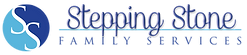 Integrated Health Home Referral Form  Records documenting a current (within the past 12 months) diagnosis of a Serious Mental Illness is required to enroll in our program. Please fax this completed referral form, a release of information, and any mental health records to (515) 598-7452 or email to IHH@steppingstoneia.com  Referral Contact Information Referral Contact Information Referral initiated by:   Email: Phone:  Date of referral: Client Information Client Information Client Name: Date of Birth: Parent/Guardian, if ApplicableClient Address: Client Phone Number: MCO/Client ID Number: Current Providers  Current Providers  Primary Care Physician: Behavioral Health Provider(s): Other Providers:  Please check if the individual has difficulties that substantially interfere with or limit the achievement of or maintaining skills in the following areas:  Social                                      Behavioral        Cognitive      Work/School  Community      Family Communicative or Adaptive Skills  Please describe the frequency, intensity, and duration of impairment. Include what areas of the individual’s life are being directly affected by these and how. Attach additional pages if necessary.  